Краевое государственное казённое специальное (коррекционное)  образовательное учреждение для обучающихся воспитанников с ограниченными возможностями здоровья «Алтайская краевая специальная (коррекционная) общеобразовательная школа I-II вида»Конспект открытого урока по развитию речи в 1 А классе                                                                                           Составила и провела:                                                                             учитель начальных классов                                                                     Усик  Ольга БорисовнаБарнаул  2015г.Тема: В лесу. Дикие животные.Цель: обобщение и закрепление понятий обозначающих названия диких животных, живущих в лесу.Задачи:развивать слуховое восприятие и словесную речь обучающихся;учить строить высказывания и понимать прочитанное;развивать осознанное восприятие речи, мышление, память, внимание;воспитывать интерес к живой природе, наблюдательность.Тип урока: урок обобщения.Оборудование: ЗУА, экран, картинки, таблички со словами, раздаточный материал,  презентация.Речевой материал: лес, двор, дикие животные, волк, лиса, медведь, заяц, ёж, белка, нора, берлога, дупло. План урока:Организационный момент. 1) Фонетическая зарядка2) Разговорный момент (различение вопросов на слух).Сообщение темы и целей урока.Работа по теме урока:1. Распределение по группам диких и домашних животных.                2. Различение на слух названий животных, с опорой на таблички. 3. Проверка.      4. Составление предложений по вопросам и картинкам.       5. Работа по  картинкам.     ФИЗМИНУТКА               6. Работа в тетради. Дополнение предложений.               7. Различение на слух слов и предложений, нахождение соответствующих  картинок.Подведение  итога урока.Ход урокаОрганизационный момент. -Встаньте (проверка готовности к уроку).-Поздоровайтесь. Чтение таблички -Сядьте хорошо.-Наденьте наушники, Арина и Даниил.-Арина и Даниил вы хорошо меня слышите?1)Фонетическая зарядка (Учитель произносит изолированно звук и просит произнести каждого ученика, проверяет артикуляцию звука, приемы самоконтроля при его произношении: наличие голоса и воздушная струя.Сначала читает учитель строчку, затем 2-3 ученика и хором. Учитель контролирует звук, словесное ударение и слитность.)-Будем хорошо говорить звук [П_].-Слушайте. На доске:[п_]па - папапо- полуп- супапа - лапаапка – шапкановая шапкаПапа купил новую шапку.2) Разговорный момент (Учитель за экраном задает  вопросы)-Будем слушать и отвечать на вопросы.-Слушайте.-Какой сейчас урок? (Сейчас  урок развития речи.)-Какое сейчас время года? (Сейчас весна.)-Как твоя фамилия? (2 ученика)II. Сообщение темы и целей урока.-Слушайте.-Будем  слушать, читать, хорошо говорить, называть картинки.-Повторите: что будем делать?На доске две картинки и таблички к ним -Посмотрите сюда, выберите:  и м                       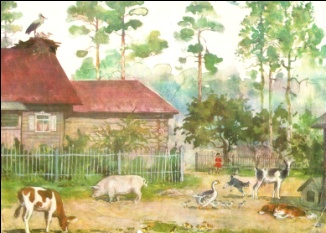 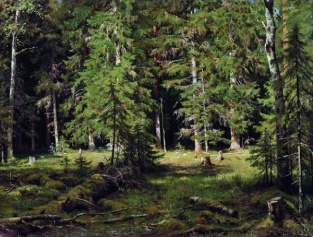    Что это?                         Что это?-Кто живет в лесу? (Дикие животные)-Кто живет во дворе и  дома?  (Домашние животные)С доски убирается картинка с изображение двора, остается картинка с изображением леса.-Сегодня на уроке будем говорить о животных, которые живут в лесу.III. Работа по теме урока.Распределение по группам домашних и диких животных.На доске таблички с названиями и картинки с изображением животных.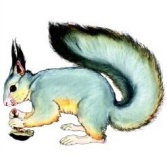 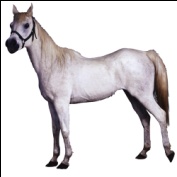 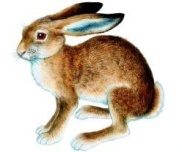 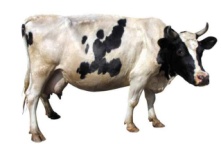 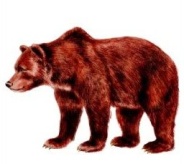 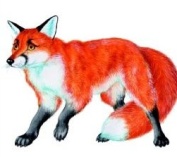 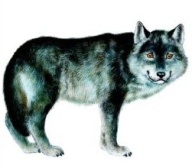 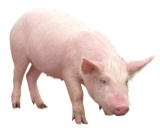 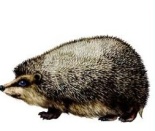      -Посмотрите на картинки, здесь животные. Выберите только тех, которые живут в лесу.- …, иди к доске. ( один ребенок работает у доски, самостоятельно выбирает  картинки и таблички с дикими  животными).2. Различение на слух названий животных, с опорой на таблички. (У обучающихся на столах таблички со словами)-Я буду говорить слова, а вы будете слушать, находить табличку и хорошо читать.(Учитель за экраном называет животных)- Лиса.  Где живёт лиса? -Собака. Где живёт собака?-Белка. Где живёт белка?-Кошка. Где живёт кошка?    3. Проверка работы обучающегося, работающего у доски самостоятельно. Чтение хором названий животных, исправление ошибок.-Где живут эти животные?-Как, одним словом можно назвать этих животных?-Почему эти животные остались?-Где живут эти животные?  (Это домашние животные) Учитель убирает оставшиеся картинки.                     Работа с презентацией. Составление предложений по вопросам и картинкам. -Будем отвечать на вопросы. (Обучающиеся  читают хором вопрос, затем отвечают на него, после открывается слайд с предложением, которое читают сначала хором, затем один ребенок, Слайд 1. (картинка и вопрос)              Слайд 2.  (картинка и предложение)-Кто живёт в дупле?                             Белка живёт в дупле.Слайд 3.                                                   Слайд 4.- Кто живёт в норе?                                Лиса живёт в норе.Слайд 5.                                                  Слайд 6.-Кто живёт в берлоге?                         Медведь живёт в берлогеРабота по картинкам.У детей на партах таблички с предложениями:Медведь спит в берлоге.Заяц убегает от лисы.Белка грызёт орех.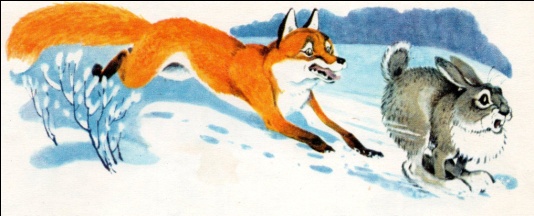 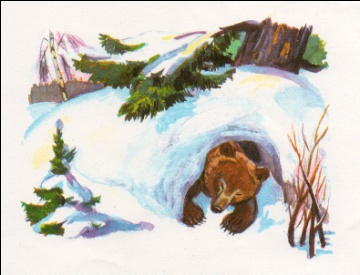 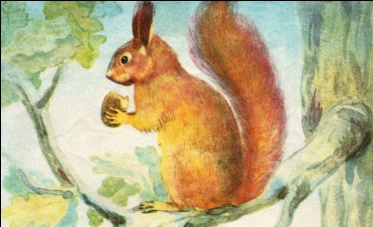   -У вас на парте таблички, возьмите их и положите перед собой.-Я буду показывать картинку, а вы находить предложение к этой картинке.(Обучающиеся читают индивидуально, затем хором с доски).Физминутка6.  Работа в тетради. Дополнение предложений. (Обучающиеся хором читают предложение и думают, какое слово нужно вставить, один ребенок выходит к доске, берет табличку и дополняет предложение. После составления всех предложений,  обучающиеся записывают предложения в тетрадь). На доске: Дополни предложения:  « У  кого - кто?: У волка …  .                        ежатаУ лисы …  .                          зайчатаУ медведя … .                      лисятаУ белки … .                          медвежатаУ ежа … .                              волчатаУ зайца … .                          бельчата7 . Различение на слух слов и предложений, нахождение соответствующих  картинок. (Задание  предусматривает различение на слух речевых единиц: фраз и слов с опорой на таблички.( У детей на партах картинки и таблички с предложениями и словами.)-Я буду говорить, а вы слушайте, у кого такая картинка, поднимите руку.У кого?1. Лиса идёт по снегу.2. Заяц бежит. 3. Белка залезает в дупло.4. Волк.5.  Ёж с ежатами.6. Зимой медведь спит в берлоге.IV. Итог урока.-Что мы делали на уроке?-Мы говорили, слушали, читали, называли картинки, отвечали на вопросы.- Какие животные живут в лесу?-Кто ещё живёт в лесу?здравствуйте